Association Anzin S’Amuse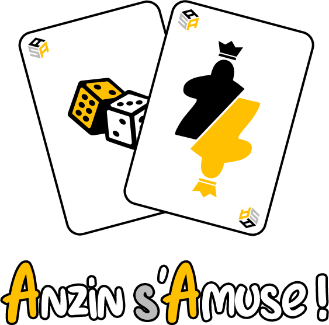 18 rue Amand WECH62223 ANZIN SAINT AUBINE-mail : anzinsamuse@gmail.comFacebook : @ASSOANZINSAMUSEFICHE D’ADHÉSION ENFANTdu 1er septembre 2022 au 31 août 2023 Je soussigné(e) :NOM : ………………………………………………………………………………………………………………………………………………….PRENOM : ……………………………………………………………………………………………………………………………………………ADRESSE : …………………………………………………………………………………………………………………………………………….CODE POSTAL : ……………………………VILLE : ……………………………………………………………………………………………TELEPHONE PORTABLE : ………………………………………………………………………………………………………………………E-MAIL : ……………………………………………………………………………………………………………………………………………….EN TANT QUE REPRESENTANT(E) LEGAL(E) DE :NOM : ………………………………………………………………………………………………………………………………………………….PRENOM : ……………………………………………………………………………………………………………………………………………DATE DE NAISSANCE :       ……. / …... / ……..	AGE : ……………………….TELEPHONE PORTABLE : ………………………………………………………………………………………………………………………E-MAIL : ……………………………………………………………………………………………………………………………………………….Autorise mon enfant à être adhérent de l’association Anzin S’Amuse PERSONNE(S) AUTORISEE(S) A ACCOMPAGNER L’ENFANT : (Si différent du représentant légal)NOM / PRENOM : ………………………………………………………………………………………………………………………NOM / PRENOM : ………………………………………………………………………………………………………………………PERSONNE A PREVENIR EN CAS D’URGENCE :NOM : ………………………………………………………………… PRENOM : …………………………………………………TELEPHONE PORTABLE : ……………………………………………………………………………………………………………Le représentant légal accepte le règlement intérieur du 20 Août 2020 de l’association qui lui est communiqué et l’explique à son enfant.Fait à …………………………………………………………………… le …… / …… / ……..	Signature : Ces renseignements seront utilisés exclusivement par l’association « Anzin S’Amuse » et ne seront jamais divulgués sans l’autorisation du représentant légal. Le représentant légal convient d'informer l’association de tout changement apporté à son dossier d'inscription. 